The picture below is produced by a vector SVG image added to the document. Mimicking the MS Word behavior, when an SVG is added, DsWord also creates a fallback raster version of the image.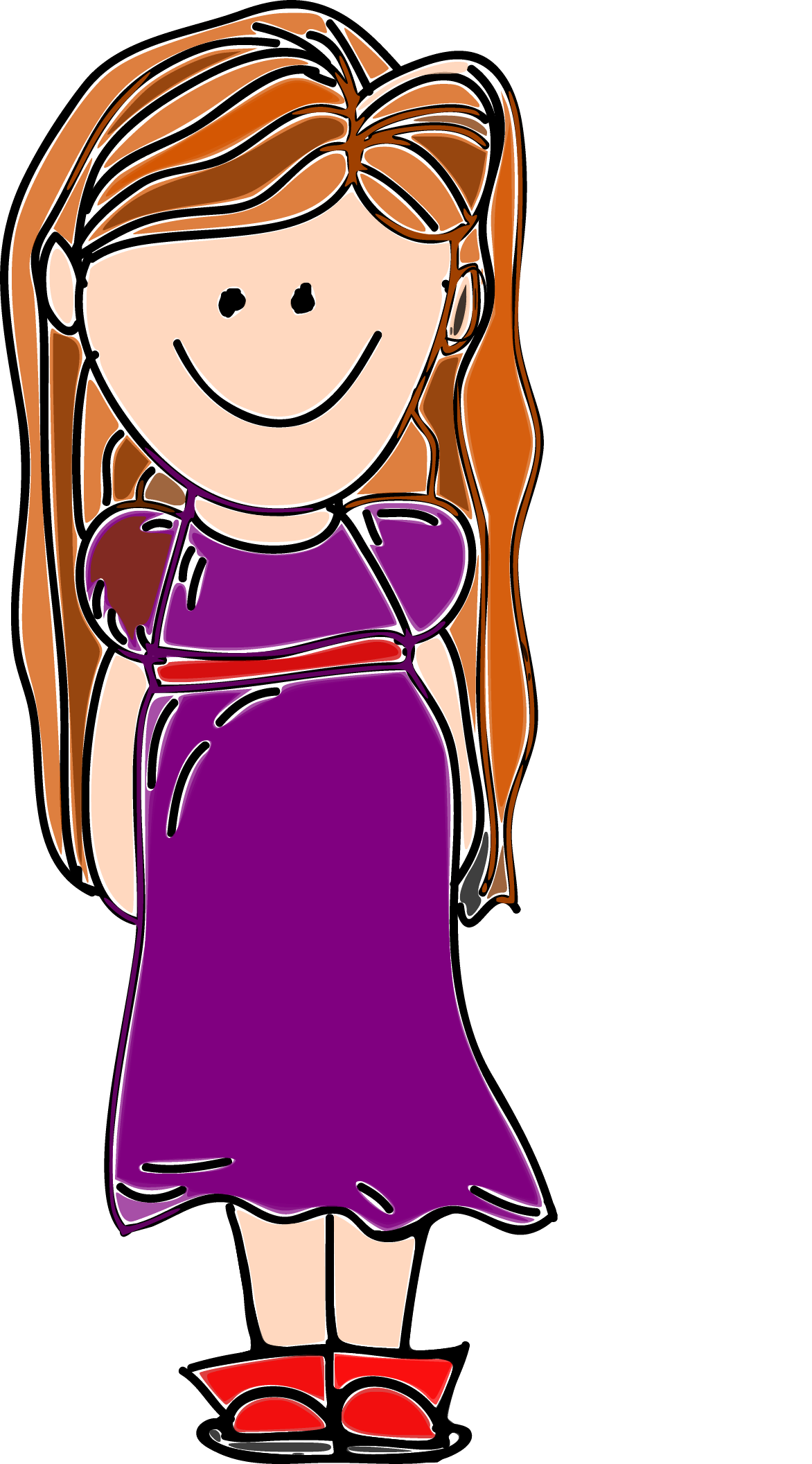 The End.